АДМИНИСТРАЦИЯ ЛЕНИНСКОГО СЕЛЬСКОГО ПОСЕЛЕНИЯ УСТЬ-ЛАБИНСКОГО РАЙОНАПОСТАНОВЛЕНИЕот 01.06.2015г.										№ 59хутор БезлесныйОб утверждении перечня муниципальных услуг, предоставляемых в МФЦ на территории Ленинского сельского поселения Усть-Лабинского района»В соответствии с Федеральным законом о 27 июля 2010 года № 210-ФЗ «Об организации предоставления государственных и муниципальных услуг», Постановления Правительства РФ от 27 сентября 2011 года № 979 «О взаимодействии между многофункциональными центрами предоставления государственных и муниципальных услуг и федеральными органами исполнительной власти, органами государственных внебюджетных фондов, органами государственной власти субъектов Российской Федерации, органами местного самоуправления», п о с т а н о в л я ю:1. Утвердить перечень муниципальных услуг, предоставляемых в МФЦ на территории Ленинского сельского поселения Усть-Лабинского района, согласно приложению.2. Общему отделу администрации Ленинского сельского поселения Усть-Лабинского района (Пулека) зарегистрировать настоящее постановление в установленном законом порядке, и разместить на официальном сайте Ленинского сельского поселения Усть-Лабинского района в сети Интернет.3. Контроль за выполнением настоящего постановления оставляю за собой.4. Настоящее постановление вступает в силу со дня его подписания.Глава Ленинского сельскогопоселения Усть-Лабинского района					Е.И. ГришинПриложение к постановлению администрации Ленинского сельского поселенияот 01.06.2015г. № 59Перечень муниципальных услуг, предоставляемых в МФЦ на территории Ленинского сельского поселения Усть-Лабинского района»Глава Ленинского сельскогопоселения Усть-Лабинского района					Е.И. Гришин№п/пНаименование муниципальной услугиПеревод жилого помещения в нежилое помещение и нежилого помещения в жилое помещениеСогласование переустройства и (или) перепланировки жилого помещенияПризнание в установленном порядке жилых помещений пригодными (непригодными) для проживанияВыдача выписок из лицевого счета жилого помещения частного жилищного фондаПредоставление копий правовых актов администрации муниципального образованияПредоставление архивных справок, архивных выписок и архивных копий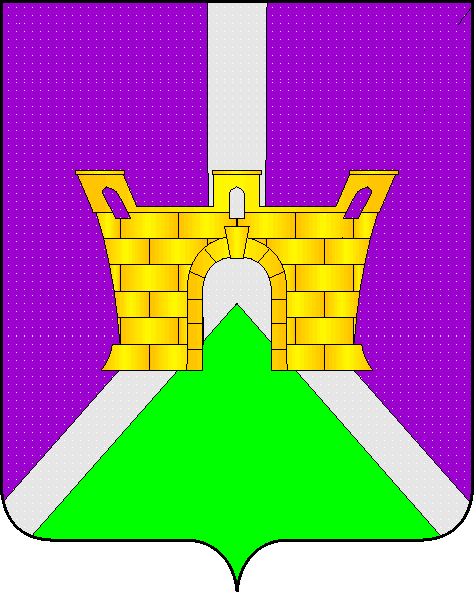 